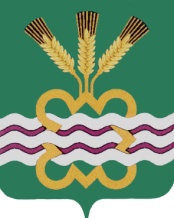 ГЛАВА МУНИЦИПАЛЬНОГО ОБРАЗОВАНИЯ«КАМЕНСКИЙ  ГОРОДСКОЙ ОКРУГ»ПОСТАНОВЛЕНИЕ10.01.2024 				                                                                      № 11п. МартюшО внесении изменений в состав антинаркотической комиссии  в МО «Каменский городской округ», утвержденный постановлением Главы Каменского городского округа от 30.05.2023 года № 964                                 (в редакции от 03.10.2023 года № 1911)В связи с кадровыми изменениями,  в целях уточнения состава антинаркотической комиссии в МО «Каменский городской округ», руководствуясь Уставом МО «Каменский городской округ»ПОСТАНОВЛЯЮ:Внести     изменения  в    состав    антинаркотической  комиссии в МО «Каменский городской округ», утвержденный постановлением Главы Каменского городского округа от 30.05.2023 года № 964 (в редакции от 03.10.2023 года № 1911):Слова      «Кошкаров     Алексей    Юрьевич»   –  и.о.  Главы    МО«Каменский городской округ»»    заменить     словами «Кошкаров Алексей Юрьевич – Глава МО «Каменский городской округ».2. Разместить настоящее постановление на официальном сайте муниципального образования «Каменский городской округ».3. Контроль за исполнением настоящего постановления возложить на заместителя Главы Администрации по вопросам организации управления и социальной политике Е.Г. Балакину.Глава  городского округа                                                               А.Ю. Кошкаров